KASIM AYININ“DEĞERLER EĞİTİMİ” KONUSU:“SAYGI-HOŞGÖRÜVe ŞİDDETTEN UZAK DURMAK”	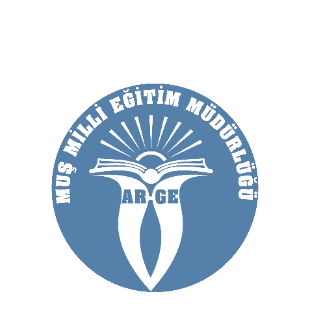 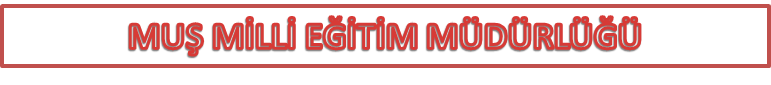 